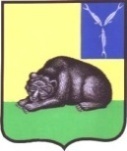 СОВЕТ МУНИЦИПАЛЬНОГО ОБРАЗОВАНИЯ ГОРОД ВОЛЬСКВОЛЬСКОГО МУНИЦИПАЛЬНОГО РАЙОНАСАРАТОВСКОЙ ОБЛАСТИРЕШЕНИЕ30 мая 2013 года                   № 64/2- 350                                        г. ВольскО даче согласия специализированному муниципальному унитарному предприятию «Ритуал» на  заимствование в форме кредита В целях обеспечения непрерывности деятельности  муниципального унитарного предприятия «Ритуал», на основании статьи 24 Федерального закона от 14 ноября 2002 года № 161-ФЗ «О государственных и муниципальных унитарных предприятиях», статьей 19 Устава муниципального образования город Вольск, Совет муниципального образования город Вольск района РЕШИЛ:1. Дать согласие муниципальному унитарному предприятию «Ритуал» на заимствование в форме кредита в сумме 1 300 000  (Один миллион триста тысяч) рублей под 16 процентов годовых сроком на 22 месяца в филиале ЗАО КБ «Наратбанк» в городе Вольске, для строительства ритуального зала (залог имущества – административное здание СМУП «Ритуал», площадью 305 кв.м., земельный участок площадью 1012 кв. м.(кадастровый номер 64:42:010222:28), расположенные по адресу: г.Вольск, ул.Егорова, 2.На данном земельном участке распложены 2 объекта недвижимости на которые будет распространяться ипотека.2. Поручить заключение указанных в пункте первом настоящего решения сделок с ЗАО КБ «Наратбанк» директору СМУП «Ритуал» Петрову Александру Геннадьевичу.3. Контроль за исполнением настоящего решения возложить на главу администрации муниципального образования город Вольск А.А. Давыденко.4. Настоящее решение вступает в силу с момента принятия.И.о. главы муниципального образования город Вольск                                                          О.И. Шавыкина